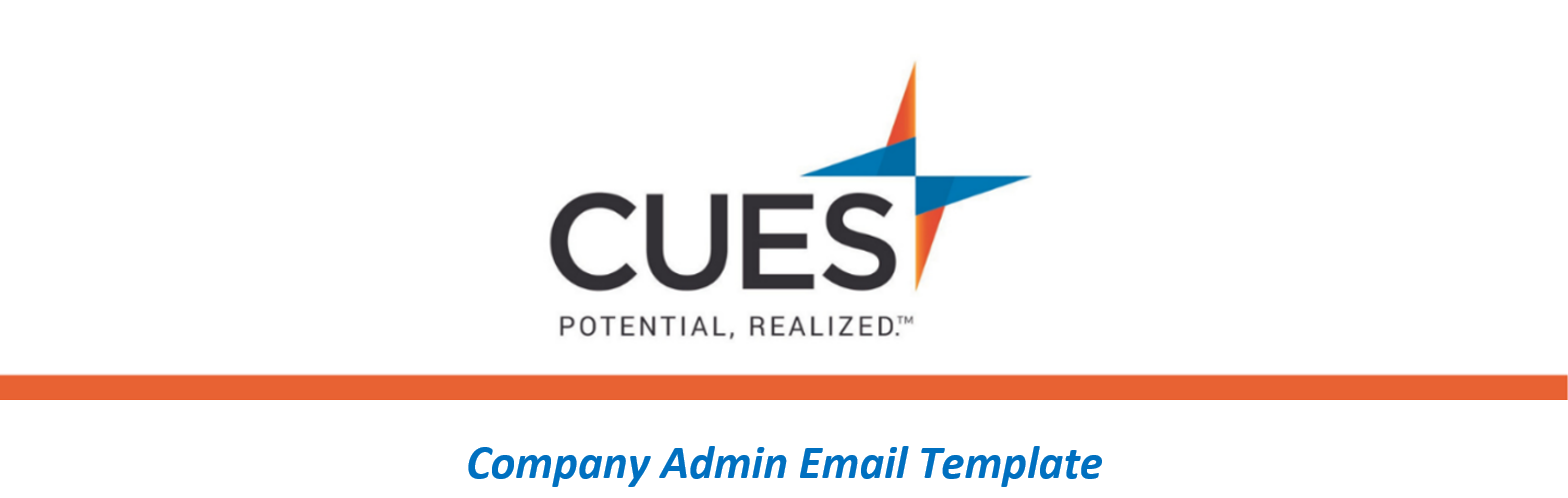 CUES Reminder (Unlimited) – 6 months outPurpose: Send six (6) months after the welcome emails are sent from CUESDirections: Copy and paste the template below into a new email, replace all highlighted fields, then send. SUBJECT: Need a CUES refresher?Hi <NAME>,I hope you are all enjoying our CUES membership. It may have been some time since you have logged in or reviewed the benefits included in the membership. Below is a link to a benefits overview video for you to watch – it is about 12 minutes long. This is a great way to refresh yourself on all that is available to you!Staff Board Be sure to check out the CUES Member Help Center to find additional resources within your membership. If you have trouble accessing CUES, please contact them right away at 608.271.2664 opt. 2 or cues@cues.org. 